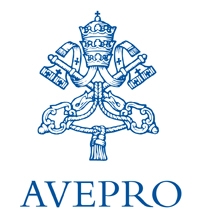 Fragebogen Für die Studentenüber die DienstleistungseinheitenInformationen über den StudentenVollzeit Student: JA  NEIN Art der Einschreibung: Regulär   Repetierend   Ausserhalb des Kurses   Anderes  Studienjahr:  _______________________________________Weiteres / Vorschläge (genauer darstellen)………………………………………………………………………………………………………………………………………………………………………………………………Datum:	____________________ (tt/mm/jj)VIELEN DANK FÜR DIE MITARBEIT!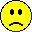 Absolut NEINMehr NEIN als JA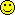 Mehr JA als NeinAbsolut JANicht vorgesehen / nicht zu beantwortenDAS SEKRETARIAT BIETETEINE ANGEMESSENE LEISTUNGIM BEREICH VON:DAS SEKRETARIAT BIETETEINE ANGEMESSENE LEISTUNGIM BEREICH VON:DAS SEKRETARIAT BIETETEINE ANGEMESSENE LEISTUNGIM BEREICH VON:DAS SEKRETARIAT BIETETEINE ANGEMESSENE LEISTUNGIM BEREICH VON:DAS SEKRETARIAT BIETETEINE ANGEMESSENE LEISTUNGIM BEREICH VON:DAS SEKRETARIAT BIETETEINE ANGEMESSENE LEISTUNGIM BEREICH VON:1. Öffnungszeiten2. Verfügbarkeit 3. Information4. Anzahl der Mitarbeiter5. Kompetenz des PersonalsDIE BIBLIOTHEK BIETETEINE ANGEMESSENE LEISTUNGIM BEREICH VON:DIE BIBLIOTHEK BIETETEINE ANGEMESSENE LEISTUNGIM BEREICH VON:DIE BIBLIOTHEK BIETETEINE ANGEMESSENE LEISTUNGIM BEREICH VON:DIE BIBLIOTHEK BIETETEINE ANGEMESSENE LEISTUNGIM BEREICH VON:DIE BIBLIOTHEK BIETETEINE ANGEMESSENE LEISTUNGIM BEREICH VON:DIE BIBLIOTHEK BIETETEINE ANGEMESSENE LEISTUNGIM BEREICH VON:1. Öffnungszeiten2. Anzahl der Mitarbeiter3. Zweckmässigkeit der Arbeitsplätze4. Kompetenz des Personals5. Verfügbarkeit der Bücher6. Ausleihe7. Informatik Service8. KopiererDER LESESAL BIETETEINE ANGEMESSENE LEISTUNGIM BEREICH VON:DER LESESAL BIETETEINE ANGEMESSENE LEISTUNGIM BEREICH VON:DER LESESAL BIETETEINE ANGEMESSENE LEISTUNGIM BEREICH VON:DER LESESAL BIETETEINE ANGEMESSENE LEISTUNGIM BEREICH VON:DER LESESAL BIETETEINE ANGEMESSENE LEISTUNGIM BEREICH VON:DER LESESAL BIETETEINE ANGEMESSENE LEISTUNGIM BEREICH VON:1. Öffnungszeiten2. Anzahl der Mitarbeiter3. Zweckmässigkeit der Arbeitsplätze4. Kompetenz des Personals5. Verfügbarkeit der Bücher6. Ausleihe7. Informatik Service8. KopiererDIE IT-ABTEILUNGEINE ANGEMESSENE LEISTUNGIM BEREICH VON:DIE IT-ABTEILUNGEINE ANGEMESSENE LEISTUNGIM BEREICH VON:DIE IT-ABTEILUNGEINE ANGEMESSENE LEISTUNGIM BEREICH VON:DIE IT-ABTEILUNGEINE ANGEMESSENE LEISTUNGIM BEREICH VON:DIE IT-ABTEILUNGEINE ANGEMESSENE LEISTUNGIM BEREICH VON:DIE IT-ABTEILUNGEINE ANGEMESSENE LEISTUNGIM BEREICH VON:1. Öffnungszeiten2. Verfügbarkeit der Arbeitsplätze3. Technische Unterstützung4. Hilfe des PersonalsDIE HÖRSÄLE SINDANGEMESSEN IMBEREICH VON:DIE HÖRSÄLE SINDANGEMESSEN IMBEREICH VON:DIE HÖRSÄLE SINDANGEMESSEN IMBEREICH VON:DIE HÖRSÄLE SINDANGEMESSEN IMBEREICH VON:DIE HÖRSÄLE SINDANGEMESSEN IMBEREICH VON:DIE HÖRSÄLE SINDANGEMESSEN IMBEREICH VON:1. Eignung der Arbeitsplätze 2. Helligkeit3. Akustik4. Klimatisierung5. Technische AusstattungZWECKMÄSSIGKEIT DERANDEREN DIENSTLEISTUNGENZWECKMÄSSIGKEIT DERANDEREN DIENSTLEISTUNGENZWECKMÄSSIGKEIT DERANDEREN DIENSTLEISTUNGENZWECKMÄSSIGKEIT DERANDEREN DIENSTLEISTUNGENZWECKMÄSSIGKEIT DERANDEREN DIENSTLEISTUNGENZWECKMÄSSIGKEIT DERANDEREN DIENSTLEISTUNGEN1. Saal zum Lernen2.  Imbisse3. Mensa4. Reinigung5. Sportliche Ausstattung